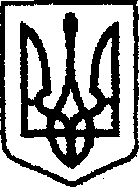 УКРАЇНА  чернігівська обласна державна адміністрація           УПРАВЛІННЯ КАПІТАЛЬНОГО БУДІВНИЦТВАН А К А З від 21 грудня 2021 р.		          Чернігів		                      № 68-агПро утворення приймальної  комісіїВідповідно до СОУ 42.1-37641918-128:2019 «Настанова щодо приймання робіт з поточного ремонту автомобільних доріг загального користування», затвердженого наказом Державного агентства автомобільних доріг України від 27.09.2019 № 347, для прийняття робіт з поточного середнього ремонту,н а к а з у ю:Утворити комісію для прийняття робіт з поточного середнього ремонту автомобільної дороги загального користування місцевого значення О251406 Носівка - Лосинівка - Велика Дорога з під'їздом до ст. Лосинівка на ділянці км 16+000 - км 32+100 (далі – комісія).Затвердити комісію у складі:Карпенко В.М. – провідний інженер відділу технічного контролю автомобільних доріг Управління капітального будівництва Чернігівської облдержадміністрації – голова комісії;Бортнік С.В. – провідний інженер відділу технічного контролю автомобільних доріг Управління капітального будівництва Чернігівської облдержадміністрації;Шадура П.М. – заступник директора по виробництву ТОВ «Ніжинська ПШМК»;Соловйов Д.М. – директор ТОВ «ШБУ - 77» – генеральний підрядник;Куранда Л.В. – директор ТОВ «Будівельна компанія «ІНТЕГРАЛ-БУД».Контроль за виконанням наказу покласти на заступника начальника Управління – начальника відділу технічного контролю автомобільних доріг Майка С.М.Начальник	Ярослав СЛЄСАРЕНКО